Міністерство освіти і науки УкраїниНаціональний технічний університет«Дніпровська політехніка»Кафедра економіки та економічної кібернетикиРОБОЧА ПРОГРАМА НАВЧАЛЬНОЇ ДИСЦИПЛІНИ«Нейронні мережі в моделюванні економічних систем»Викладачі: доц. Приходченко О.Ю.Пролонговано: на 2023/2024_ н.р. (О.Ю. Чуріканова) «12» червня 2023р.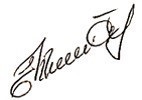                                               (підпис, ПІБ, дата)                           на 20__/20__ н.р. __________(___________) «__»___ 20__р.                                         (підпис, ПІБ, дата)ДніпроНТУ «ДП»2019Робоча програма навчальної дисципліни «Нейронні мережі в моделюванні економічних систем» для магістрів спеціальності 051 Економіка / НТУ «Дніпровська політехніка», каф. ЕЕК. – Д.: НТУ «ДП», 2019. – 12 с.Розробник – Антонюк О.П.Робоча програма регламентує:мету дисципліни;дисциплінарні результати навчання, сформовані на основі трансформації очікуваних результатів навчання освітньої програми; базові дисципліни;обсяг і розподіл за формами організації освітнього процесу та видами навчальних занять;програму дисципліни (тематичний план за видами навчальних занять);алгоритм оцінювання рівня досягнення дисциплінарних результатів навчання (шкали, засоби, процедури та критерії оцінювання); інструменти, обладнання та програмне забезпечення;рекомендовані джерела інформації.Робоча програма призначена для реалізації компетентнісного підходу під час планування освітнього процесу, викладання дисципліни, підготовки студентів до контрольних заходів, контролю провадження освітньої діяльності, внутрішнього та зовнішнього контролю забезпечення якості вищої освіти, акредитації освітніх програм у межах спеціальності.Робоча програма буде в пригоді для формування змісту підвищення кваліфікації науково-педагогічних працівників кафедр університету.Погоджено рішенням методичної комісії спеціальності 051 Економіка (протокол № 1 від 30.08.2019 року).ЗМІСТ1 МЕТА НАВЧАЛЬНОЇ ДИЦИПЛІНИ	42 ОЧІКУВАНІ ДИСЦИПЛІНАРНІ РЕЗУЛЬТАТИ НАВЧАННЯ	43 БАЗОВІ ДИСЦИПЛІНИ	54 ОБСЯГ І РОЗПОДІЛ ЗА ФОРМАМИ ОРГАНІЗАЦІЇ ОСВІТНЬОГО ПРОЦЕСУ ТА ВИДАМИ НАВЧАЛЬНИХ ЗАНЯТЬ	55 ПРОГРАМА ДИСЦИПЛІНИ ЗА ВИДАМИ НАВЧАЛЬНИХ ЗАНЯТЬ	56 ОЦІНЮВАННЯ РЕЗУЛЬТАТІВ НАВЧАННЯ	66.1 Шкали	66.2 Засоби та процедури	76.3 Критерії	87 ІНСТРУМЕНТИ, ОБЛАДНАННЯ ТА ПРОГРАМНЕ ЗАБЕЗПЕЧЕННЯ	118 РЕКОМЕНДОВАНІ ДЖЕРЕЛА ІНФОРМАЦІЇ	111 МЕТА НАВЧАЛЬНОЇ ДИЦИПЛІНИВ освітньо-професійній програмі Національного технічного університету «Дніпровська політехніка» галузі знань 05 Соціальні та поведінкові науки здійснено розподіл програмних результатів навчання (ПРН) за організаційними формами освітнього процесу. Зокрема, до дисципліни В1.10 «Нейронні мережі в моделюванні економічних систем» віднесено такі результати навчання:ВР1.6	Створювати просвітницькі програми та популяризацію досягнень економічної кібернетики.ВР1.7	Будувати на основі опису економічних процесів і явищ теоретичні та прикладні моделі, аналізувати і змістовно інтерпретувати отримані результати.ВР1.10	Планувати і розробляти проекти у сфері економіки, здійснювати їх інформаційне, методичне, матеріальне, фінансове та кадрове забезпечення.Мета дисципліни – формування компетентностей щодо застосовування  економіко-математичних  методів  для  аналізу, прогнозування та оптимізації явищ і процесів у фінансових системах.Реалізація мети вимагає трансформації програмних результатів навчання в дисциплінарні та адекватний відбір змісту навчальної дисципліни за цим критерієм.2 ОЧІКУВАНІ ДИСЦИПЛІНАРНІ РЕЗУЛЬТАТИ НАВЧАННЯ3 БАЗОВІ ДИСЦИПЛІНИ 4 ОБСЯГ І РОЗПОДІЛ ЗА ФОРМАМИ ОРГАНІЗАЦІЇ ОСВІТНЬОГО ПРОЦЕСУ ТА ВИДАМИ НАВЧАЛЬНИХ ЗАНЯТЬ5 ПРОГРАМА ДИСЦИПЛІНИ ЗА ВИДАМИ НАВЧАЛЬНИХ ЗАНЯТЬ6 ОЦІНЮВАННЯ РЕЗУЛЬТАТІВ НАВЧАННЯСертифікація досягнень студентів здійснюється за допомогою прозорих процедур, що ґрунтуються на об’єктивних критеріях відповідно до «Положення про оцінювання результатів навчання здобувачів вищої освіти».Досягнутий рівень компетентностей відносно очікуваних, що ідентифікований під час контрольних заходів, відображає реальний результат навчання студента за дисципліною.6.1 ШкалиОцінювання навчальних досягнень студентів НТУ «ДП» здійснюється за рейтинговою (100-бальною) та інституційною шкалами. Остання необхідна (за офіційною відсутністю національної шкали) для конвертації (переведення) оцінок мобільних студентів.Шкали оцінювання навчальних досягнень студентів НТУ «ДП»Кредити навчальної дисципліни зараховується, якщо студент отримав підсумкову оцінку не менше 60-ти балів. Нижча оцінка вважається академічною заборгованістю, що підлягає ліквідації.6.2 Засоби та процедуриЗміст засобів діагностики спрямовано на контроль рівня сформованості знань, умінь, комунікації, автономності та відповідальності студента за вимогами НРК до 8-го кваліфікаційного рівня під час демонстрації регламентованих робочою програмою результатів навчання.Студент на контрольних заходах має виконувати завдання, орієнтовані виключно на демонстрацію дисциплінарних результатів навчання (розділ 2).Засоби діагностики, що надаються студентам на контрольних заходах у вигляді завдань для поточного та підсумкового контролю, формуються шляхом конкретизації вихідних даних та способу демонстрації дисциплінарних результатів навчання.Засоби діагностики (контрольні завдання) для поточного та підсумкового контролю дисципліни затверджуються кафедрою. Види засобів діагностики та процедур оцінювання для поточного та підсумкового контролю дисципліни подано нижче. Засоби діагностики та процедури оцінюванняПід час поточного контролю лекційні заняття оцінюються шляхом визначення якості виконання контрольних конкретизованих завдань. Практичні заняття оцінюються якістю виконання контрольного або індивідуального завдання.Якщо зміст певного виду занять підпорядковано декільком дескрипторам, то інтегральне значення оцінки може визначатися з урахуванням вагових коефіцієнтів, що встановлюються викладачем.За наявності рівня результатів поточних контролів з усіх видів навчальних занять не менше 60 балів, підсумковий контроль здійснюється без участі студента шляхом визначення середньозваженого значення поточних оцінок.Незалежно від результатів поточного контролю кожен студент під час екзамену має право виконувати ККР, яка містить завдання, що охоплюють ключові дисциплінарні результати навчання.Кількість конкретизованих завдань ККР повинна відповідати відведеному часу на виконання. Кількість варіантів ККР має забезпечити індивідуалізацію завдання.Значення оцінки за виконання ККР визначається середньою оцінкою складових (конкретизованих завдань) і є остаточним.Інтегральне значення оцінки виконання ККР може визначатися з урахуванням вагових коефіцієнтів, що встановлюється кафедрою для кожного дескриптора НРК.6.3 КритеріїРеальні результати навчання студента ідентифікуються та вимірюються відносно очікуваних під час контрольних заходів за допомогою критеріїв, що описують дії студента для демонстрації досягнення результатів навчання.Для оцінювання виконання контрольних завдань під час поточного контролю лекційних і практичних занять в якості критерія використовується коефіцієнт засвоєння, що автоматично адаптує показник оцінки до рейтингової шкали:Оi = 100 a/m,де a – число правильних відповідей або виконаних суттєвих операцій відповідно до еталону рішення; m – загальна кількість запитань або суттєвих операцій еталону.Індивідуальні завдання та комплексні контрольні роботи оцінюються експертно за допомогою критеріїв, що характеризують співвідношення вимог до рівня компетентностей і показників оцінки за рейтинговою шкалою.Зміст критеріїв спирається на компетентністні характеристики, визначені НРК для магістерського рівня вищої освіти (подано нижче).Загальні критерії досягнення результатів навчання для 8-го кваліфікаційного рівня за НРКІнтегральна компетентність – здатність розв’язувати складні задачі і проблеми у певній галузі професійної діяльності або у процесі навчання, що передбачає проведення досліджень та/або здійснення інновацій та характеризується невизначеністю умов і вимог.7 ІНСТРУМЕНТИ, ОБЛАДНАННЯ ТА ПРОГРАМНЕ ЗАБЕЗПЕЧЕННЯТехнічні засоби навчання.Дистанційна платформа Мoodlе.8 РЕКОМЕНДОВАНІ ДЖЕРЕЛА ІНФОРМАЦІЇ1. Нейромережеві технології економіці та фінансах з розрахунками на комп’ютері [Електронний ресурс]: навч. посібн. / І.М. Пістунов, О.П. Антонюк ; Нац. гірн. ун-т. – Електрон. текст. дані. – Д. : НГУ, 2014. – 105 с. – Режим доступу: http:// http://pistunovi.inf.ua/N_M.pdf 2. В.В. Жильцов, В.В. Чувикова. Практикум по нейросетевым технологиям: учебно-методическое пособие. – Омск: СибАДИ, 2010. - 60 с.3. Кочура Є.В. Задачі дослідження операцій для економістів з розрахунками на ком’ютері/ Навч. Посіб.- Д.: НГУ,2008.- 132 с.«ЗАТВЕРДЖЕНО»завідувач кафедри Чуріканова О.Ю. 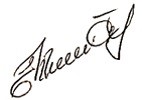 «30» серпня2022 р.Галузь знань …………….…05 Соціальні та поведінкові наукиСпеціальність ……………...051 ЕкономікаОсвітній рівень…………….магістрОсвітня програма Цифрова економікаСпеціалізаціяЦифрова економікаСтатус ………………………вибірковаЗагальний обсяг ..………….4 кредитів ЄКТС (120 годин)Форма підсумкового контролю екзаменТермін викладання ………..1-й семестрМова викладання …………….українськаШифрПРНДисциплінарні результати навчання (ДРН)Дисциплінарні результати навчання (ДРН)ШифрПРНшифр ДРНзмістВР1.6ВР1.6-1Розуміти поняття нейронних мереж. Знати будову біологічного та штучного нейронів. Особливості застосування нейронних мереж при розв'язуванні задач економіко-математичного моделювання.ВР1.6ВР1.6-2Знати етапи розвитку штучних нейронних мереж, програмні пакети для нейромережового моделювання. Знати класифікацію типів нейронних систем та представлення спеціалізованих середовищ розробки нейронних систем.ВР1.7ВР1.7-1Розуміти принципи вибору алгоритму навчання. Знати обґрунтування параметрів нейронної мережі. Вміти здійснювати навчання нейронної мережі. Знати алгоритми навчання нейронних мереж.ВР1.7ВР1.7-2Вміти будувати рівняння нейрорегресії та здійснювати розрахунок статистичних показників. Вміти здійснювати прогнозування по рівнянню нейрорегресії. Знати визначення значення залежної змінної за групою незалежних ознак. ВР1.7ВР1.7-3Знати класифікацію та кластеризацію економічних об’єктів з використанням НМ. Знати структурну схему персептрона Розенблата. Розуміти принцип функціонування персептронів різних видів та особливості їх застосування. ВР1.10ВР1.10-1Вміти планувати і розробляти проекти у сфері економіки з використанням нейронних мереж, здійснювати їх інформаційне, методичне, матеріальне, фінансове та кадрове забезпечення.Назва дисципліниЗдобуті результати навчанняФ 2. Математичне моделювання систем Формулювати, аналізувати та синтезувати рішення науково-практичних проблем на абстрактному рівні шляхом декомпозиції їх на складові; обґрунтовувати та управляти проектами або комплексними діями; застосовувати сучасні інформаційні технології у соціально-економічних дослідженняхВид навчальних занятьОбсяг, годиниРозподіл за формами навчання, годиниРозподіл за формами навчання, годиниРозподіл за формами навчання, годиниРозподіл за формами навчання, годиниРозподіл за формами навчання, годиниРозподіл за формами навчання, годиниВид навчальних занятьОбсяг, годиниденнаденнавечірнявечірнязаочназаочнаВид навчальних занятьОбсяг, годиниаудиторні заняттясамостійна роботааудиторні заняттясамостійна роботааудиторні заняттясамостійна роботалекційні501238446практичні702446466лабораторні-----семінари-----контрольні заходи66РАЗОМ12036848112ШифриДРНВиди та тематика навчальних занятьОбсяг складових, годиниЛЕКЦІЇ50ВР1.6-1ВР1.6-2Предмет дисципліни. Основні понятті. Будова біологічного та штучного нейронів. Особливості застосування нейронних мереж при розв'язуванні задач економіко-математичного моделювання.5ВР1.6-1ВР1.6-2Етапи розвитку штучних нейронних мереж. Програмні пакети для нейромережового моделювання. Класифікація типів нейронних систем. Представлення спеціалізованих середовищ розробки нейронних систем. 5ВР1.6-2Класифікація і загальні характеристики штучних нейронів. Обґрунтування вибору топології нейронної мережі. 5ВР1.7-1ВР1.7-2ВР1.7-3ВР1.10-1Вибір алгоритму навчання. Обґрунтування параметрів нейронної мережі. Навчання нейронної мережі. Алгоритми навчання нейронних мереж. 5ВР1.7-1ВР1.7-2ВР1.7-3ВР1.10-1Побудова рівняння нейрорегресії та розрахунок статистичних показників.5ВР1.7-1ВР1.7-2ВР1.7-3ВР1.10-1Прогнозування по рівнянню нейрорегресії. Визначення значення залежної змінної за групою незалежних ознак.  5ВР1.7-1ВР1.7-2ВР1.7-3ВР1.10-1Класифікація та кластеризація економічних об’єктів з використанням НМ. 5ВР1.7-1ВР1.7-2ВР1.7-3ВР1.10-1Структурна схема персептрона Розенблата. Принцип функціонування персептрона Розенблата. Алгоритм Розенблата. Обмеженість використання персептрону Розенблата.5ВР1.7-1ВР1.7-2ВР1.7-3ВР1.10-1Структура мережі зустрічного розповсюдження. Нормалізація вхідних веторів. Метод випуклої комбінації. Наділення нейронів “почуттям справедливості”.5ВР1.7-1ВР1.7-2ВР1.7-3ВР1.10-1Структура нейронної мережі Хопфілда. Синхронна бінарна мережа Хопфілда. Дискретний стан. Дискретний час. Мінімуму енергії мережі (функція Ляпунова). Статистичні мережі Хопфілда.5ПРАКТИЧНІ ЗАНЯТТЯ70ВР1.7-1ВР1.7-2ВР1.7-3ВР1.10-1Практична робота 1. Вивчення основних прийомів роботи з пакетом прикладних програм MatLAB/Simulink. Методи та засоби побудови та навчання нейронних мереж. 10ВР1.7-1ВР1.7-2ВР1.7-3ВР1.10-1Практична робота 2. Робота з нейронною мережею в командному режимі.10ВР1.7-1ВР1.7-2ВР1.7-3ВР1.10-1Практична робота 3. Апроксимація нелінійної функції з використанням НМ.10ВР1.7-1ВР1.7-2ВР1.7-3ВР1.10-1Практична робота 4. Побудова нейронної мережі для апроксимації обраної функції, використовуючи GUI-інтерфейс пакета нейронних мереж Neural Networks Toolbox.10ВР1.7-1ВР1.7-2ВР1.7-3ВР1.10-1Практична робота 5. Прогнозування з використанням нейронної мережі. Тестування нейронної мережі. Підбір параметрів.10ВР1.7-1ВР1.7-2ВР1.7-3ВР1.10-1Практична робота  6. Кластеризація економічних об’єктів за допомогою інструменту «Clustering Tool» та за допомогою самоорганізованої мережі Кохонена.10ВР1.7-1ВР1.7-2ВР1.7-3ВР1.10-1Практична робота  7. Класифікація економічних об’єктів за допомогою НМ.10РАЗОМРАЗОМ120РейтинговаІнституційна90…100відмінно / Excellent74…89добре / Good60…73задовільно / Satisfactory0…59незадовільно / FailПОТОЧНИЙ КОНТРОЛЬПОТОЧНИЙ КОНТРОЛЬПОТОЧНИЙ КОНТРОЛЬПІДСУМКОВИЙ КОНТРОЛЬПІДСУМКОВИЙ КОНТРОЛЬнавчальне заняттязасоби діагностикипроцедуризасоби діагностикипроцедурилекціїконтрольні завдання за кожною темоювиконання завдання під час лекційкомплексна контрольна робота (ККР)визначення середньозваженого результату поточних контролів;виконання ККР під час екзамену за бажанням студентапрактичніконтрольні завдання за кожною темоювиконання завдань під час практичних занятькомплексна контрольна робота (ККР)визначення середньозваженого результату поточних контролів;виконання ККР під час екзамену за бажанням студентапрактичніабо індивідуальне завданнявиконання завдань під час самостійної роботикомплексна контрольна робота (ККР)визначення середньозваженого результату поточних контролів;виконання ККР під час екзамену за бажанням студентаДескриптори НРКВимоги до знань, умінь, комунікації, автономності та відповідальностіПоказникоцінки Знання Знання Знання спеціалізовані концептуальні знання, набуті у процесі навчання та/або професійної діяльності на рівні новітніх досягнень, які є основою для оригінального мислення та інноваційної діяльності, зокрема в контексті дослідницької роботи;критичне осмислення проблем у навчанні та /або професійній діяльності та на межі предметних галузейВідповідь відмінна – правильна, обґрунтована, осмислена.Характеризує наявність:спеціалізованих концептуальних знань на рівні новітніх досягнень;критичне осмислення проблем у навчанні та/або професійній діяльності та на межі предметних галузей95-100спеціалізовані концептуальні знання, набуті у процесі навчання та/або професійної діяльності на рівні новітніх досягнень, які є основою для оригінального мислення та інноваційної діяльності, зокрема в контексті дослідницької роботи;критичне осмислення проблем у навчанні та /або професійній діяльності та на межі предметних галузейВідповідь містить негрубі помилки або описки90-94спеціалізовані концептуальні знання, набуті у процесі навчання та/або професійної діяльності на рівні новітніх досягнень, які є основою для оригінального мислення та інноваційної діяльності, зокрема в контексті дослідницької роботи;критичне осмислення проблем у навчанні та /або професійній діяльності та на межі предметних галузейВідповідь правильна, але має певні неточності85-89спеціалізовані концептуальні знання, набуті у процесі навчання та/або професійної діяльності на рівні новітніх досягнень, які є основою для оригінального мислення та інноваційної діяльності, зокрема в контексті дослідницької роботи;критичне осмислення проблем у навчанні та /або професійній діяльності та на межі предметних галузейВідповідь правильна, але має певні неточності й недостатньо обґрунтована80-84спеціалізовані концептуальні знання, набуті у процесі навчання та/або професійної діяльності на рівні новітніх досягнень, які є основою для оригінального мислення та інноваційної діяльності, зокрема в контексті дослідницької роботи;критичне осмислення проблем у навчанні та /або професійній діяльності та на межі предметних галузейВідповідь правильна, але має певні неточності, недостатньо обґрунтована та осмислена 74-79спеціалізовані концептуальні знання, набуті у процесі навчання та/або професійної діяльності на рівні новітніх досягнень, які є основою для оригінального мислення та інноваційної діяльності, зокрема в контексті дослідницької роботи;критичне осмислення проблем у навчанні та /або професійній діяльності та на межі предметних галузейВідповідь фрагментарна70-73спеціалізовані концептуальні знання, набуті у процесі навчання та/або професійної діяльності на рівні новітніх досягнень, які є основою для оригінального мислення та інноваційної діяльності, зокрема в контексті дослідницької роботи;критичне осмислення проблем у навчанні та /або професійній діяльності та на межі предметних галузейВідповідь демонструє нечіткі уявлення студента про об’єкт вивчення65-69спеціалізовані концептуальні знання, набуті у процесі навчання та/або професійної діяльності на рівні новітніх досягнень, які є основою для оригінального мислення та інноваційної діяльності, зокрема в контексті дослідницької роботи;критичне осмислення проблем у навчанні та /або професійній діяльності та на межі предметних галузейРівень знань мінімально задовільний60-64спеціалізовані концептуальні знання, набуті у процесі навчання та/або професійної діяльності на рівні новітніх досягнень, які є основою для оригінального мислення та інноваційної діяльності, зокрема в контексті дослідницької роботи;критичне осмислення проблем у навчанні та /або професійній діяльності та на межі предметних галузейРівень знань незадовільний<60УмінняУмінняУміннярозв’язання складних задач і проблем, що потребує оновлення та інтеграції знань, часто в умовах неповної/недостатньої інформації та суперечливих вимог;провадження дослідницької та/або інноваційної діяльностіВідповідь характеризує уміння:виявляти проблеми;формулювати гіпотези;розв’язувати проблеми;оновлювати знання;інтегрувати знання;провадити інноваційну діяльность;провадити наукову діяльність95-100розв’язання складних задач і проблем, що потребує оновлення та інтеграції знань, часто в умовах неповної/недостатньої інформації та суперечливих вимог;провадження дослідницької та/або інноваційної діяльностіВідповідь характеризує уміння застосовувати знання в практичній діяльності з негрубими помилками90-94розв’язання складних задач і проблем, що потребує оновлення та інтеграції знань, часто в умовах неповної/недостатньої інформації та суперечливих вимог;провадження дослідницької та/або інноваційної діяльностіВідповідь характеризує уміння застосовувати знання в практичній діяльності, але має певні неточності при реалізації однієї вимоги 85-89розв’язання складних задач і проблем, що потребує оновлення та інтеграції знань, часто в умовах неповної/недостатньої інформації та суперечливих вимог;провадження дослідницької та/або інноваційної діяльностіВідповідь характеризує уміння застосовувати знання в практичній діяльності, але має певні неточності при реалізації двох вимог80-84розв’язання складних задач і проблем, що потребує оновлення та інтеграції знань, часто в умовах неповної/недостатньої інформації та суперечливих вимог;провадження дослідницької та/або інноваційної діяльностіВідповідь характеризує уміння застосовувати знання в практичній діяльності, але має певні неточності при реалізації трьох вимог74-79розв’язання складних задач і проблем, що потребує оновлення та інтеграції знань, часто в умовах неповної/недостатньої інформації та суперечливих вимог;провадження дослідницької та/або інноваційної діяльностіВідповідь характеризує уміння застосовувати знання в практичній діяльності, але має певні неточності при реалізації чотирьох вимог70-73розв’язання складних задач і проблем, що потребує оновлення та інтеграції знань, часто в умовах неповної/недостатньої інформації та суперечливих вимог;провадження дослідницької та/або інноваційної діяльностіВідповідь характеризує уміння застосовувати знання в практичній діяльності при виконанні завдань за зразком65-69розв’язання складних задач і проблем, що потребує оновлення та інтеграції знань, часто в умовах неповної/недостатньої інформації та суперечливих вимог;провадження дослідницької та/або інноваційної діяльностіВідповідь характеризує уміння застосовувати знання при виконанні завдань за зразком, але з неточностями60-64розв’язання складних задач і проблем, що потребує оновлення та інтеграції знань, часто в умовах неповної/недостатньої інформації та суперечливих вимог;провадження дослідницької та/або інноваційної діяльностіРівень умінь незадовільний<60КомунікаціяКомунікаціяКомунікаціязрозуміле і недвозначне донесення власних висновків, а також знань та пояснень, що їх обґрунтовують, до фахівців і нефахівців, зокрема до осіб, які навчаються;використання іноземних мов у професійній діяльностіЗрозумілість відповіді (доповіді). Мова:правильна;чиста;ясна;точна;логічна;виразна;лаконічна.Комунікаційна стратегія:послідовний і несуперечливий розвиток думки;наявність логічних власних суджень;доречна аргументації та її відповідність відстоюваним положенням;правильна структура відповіді (доповіді);правильність відповідей на запитання;доречна техніка відповідей на запитання;здатність робити висновки та формулювати пропозиції;використання іноземних мов у професійній діяльності95-100зрозуміле і недвозначне донесення власних висновків, а також знань та пояснень, що їх обґрунтовують, до фахівців і нефахівців, зокрема до осіб, які навчаються;використання іноземних мов у професійній діяльностіДостатня зрозумілість відповіді (доповіді) та доречна комунікаційна стратегія з незначними хибами90-94зрозуміле і недвозначне донесення власних висновків, а також знань та пояснень, що їх обґрунтовують, до фахівців і нефахівців, зокрема до осіб, які навчаються;використання іноземних мов у професійній діяльностіДобра зрозумілість відповіді (доповіді) та доречна комунікаційна стратегія (сумарно не реалізовано три вимоги)85-89зрозуміле і недвозначне донесення власних висновків, а також знань та пояснень, що їх обґрунтовують, до фахівців і нефахівців, зокрема до осіб, які навчаються;використання іноземних мов у професійній діяльностіДобра зрозумілість відповіді (доповіді) та доречна комунікаційна стратегія (сумарно не реалізовано чотири вимоги)80-84зрозуміле і недвозначне донесення власних висновків, а також знань та пояснень, що їх обґрунтовують, до фахівців і нефахівців, зокрема до осіб, які навчаються;використання іноземних мов у професійній діяльностіДобра зрозумілість відповіді (доповіді) та доречна комунікаційна стратегія (сумарно не реалізовано п’ять вимог)74-79зрозуміле і недвозначне донесення власних висновків, а також знань та пояснень, що їх обґрунтовують, до фахівців і нефахівців, зокрема до осіб, які навчаються;використання іноземних мов у професійній діяльностіЗадовільна зрозумілість відповіді (доповіді) та доречна комунікаційна стратегія (сумарно не реалізовано сім вимог)70-73зрозуміле і недвозначне донесення власних висновків, а також знань та пояснень, що їх обґрунтовують, до фахівців і нефахівців, зокрема до осіб, які навчаються;використання іноземних мов у професійній діяльностіЗадовільна зрозумілість відповіді (доповіді) та комунікаційна стратегія з хибами (сумарно не реалізовано дев’ять вимог)65-69зрозуміле і недвозначне донесення власних висновків, а також знань та пояснень, що їх обґрунтовують, до фахівців і нефахівців, зокрема до осіб, які навчаються;використання іноземних мов у професійній діяльностіЗадовільна зрозумілість відповіді (доповіді) та комунікаційна стратегія з хибами (сумарно не реалізовано 10 вимог)60-64зрозуміле і недвозначне донесення власних висновків, а також знань та пояснень, що їх обґрунтовують, до фахівців і нефахівців, зокрема до осіб, які навчаються;використання іноземних мов у професійній діяльностіРівень комунікації незадовільний<60Автономність та відповідальністьАвтономність та відповідальністьАвтономність та відповідальністьвідповідальність за розвиток професійного знання і практик, оцінку стратегічного розвитку команди;здатність до подальшого навчання, яке значною мірою є автономним та самостійнимВідмінне володіння компетенціями:використання принципів та методів організації діяльності команди;ефективний розподіл повноважень в структурі команди;підтримка врівноважених стосунків з членами команди (відповідальність за взаємовідносини);стресовитривалість; саморегуляція; трудова активність в екстремальних ситуаціях;високий рівень особистого ставлення до справи;володіння всіма видами навчальної діяльності;належний рівень фундаментальних знань;належний рівень сформованості загальнонавчальних умінь і навичок95-100відповідальність за розвиток професійного знання і практик, оцінку стратегічного розвитку команди;здатність до подальшого навчання, яке значною мірою є автономним та самостійнимУпевнене володіння компетенціями автономності та відповідальності з незначними хибами90-94відповідальність за розвиток професійного знання і практик, оцінку стратегічного розвитку команди;здатність до подальшого навчання, яке значною мірою є автономним та самостійнимДобре володіння компетенціями автономності та відповідальності (не реалізовано дві вимоги)85-89відповідальність за розвиток професійного знання і практик, оцінку стратегічного розвитку команди;здатність до подальшого навчання, яке значною мірою є автономним та самостійнимДобре володіння компетенціями автономності та відповідальності (не реалізовано три вимоги)80-84відповідальність за розвиток професійного знання і практик, оцінку стратегічного розвитку команди;здатність до подальшого навчання, яке значною мірою є автономним та самостійнимДобре володіння компетенціями автономності та відповідальності (не реалізовано чотири вимоги)74-79відповідальність за розвиток професійного знання і практик, оцінку стратегічного розвитку команди;здатність до подальшого навчання, яке значною мірою є автономним та самостійнимЗадовільне володіння компетенціями автономності та відповідальності (не реалізовано п’ять вимог)70-73відповідальність за розвиток професійного знання і практик, оцінку стратегічного розвитку команди;здатність до подальшого навчання, яке значною мірою є автономним та самостійнимЗадовільне володіння компетенціями автономності та відповідальності (не реалізовано шість вимог)65-69відповідальність за розвиток професійного знання і практик, оцінку стратегічного розвитку команди;здатність до подальшого навчання, яке значною мірою є автономним та самостійнимЗадовільне володіння компетенціями автономності та відповідальності (рівень фрагментарний)60-64відповідальність за розвиток професійного знання і практик, оцінку стратегічного розвитку команди;здатність до подальшого навчання, яке значною мірою є автономним та самостійнимРівень автономності та відповідальності незадовільний<60